October 17, 2016Travelers Insurance CompanyShannon & Luchs Ins. Agency400 Professional Drive Suite 360Gaithersburg MD  20879					RE:	Bond Reinstatement Notice						AOBA Alliance Inc.						Docket Number A-2010-2197104Dear Sir/Madam:Please find under cover of this letter the bond reinstatement notice regarding AOBA Alliance Inc. because it is not acceptable.  This filing appears to be a notice addressed to the principal that was sent to the Commission in error.The Commission requires a supplier to file an original bond, letter of credit, continuation certificate, amendment, or other financial instrument as part of a supplier’s licensing requirements under Section 2809(c) of the Pennsylvania Public Utility Code, including naming the Pennsylvania Public Utility Commission as the beneficiary or obligee of the security instrument along with all other required information on the document. All communication regarding the terms of a financial instrument must be addressed to the Commission and signed by an agent of the surety company.  As this reinstatement references a cancellation which was returned to Travelers Insurance Company for similar reasons, no further action on your part is required at this time.Sincerely,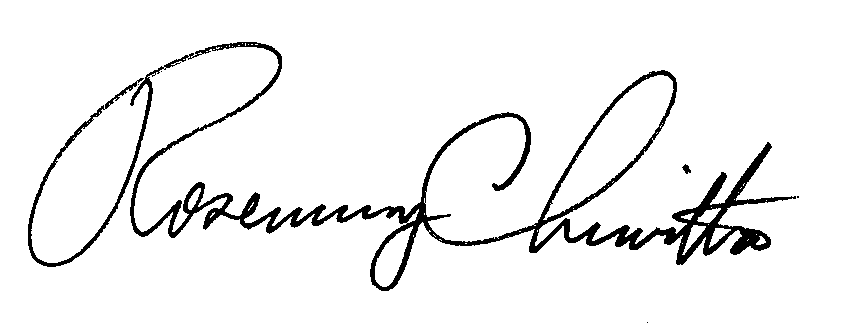 Rosemary ChiavettaSecretary of the CommissionEnclosuresCC: Jeanne Clarke, AOBA Alliance Inc., 1050 17th Street NW Suite 300, Washington DC  20036 (Letter only)RC:alw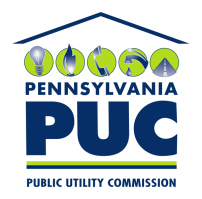  PUBLIC UTILITY COMMISSION400 North Street, Keystone Building, Second FloorHarrisburg, Pennsylvania  17120IN REPLY PLEASE REFER TO OUR 